KOMPETANSEPLAN FOR SVOLVÆR BARNEHAGE2023-2026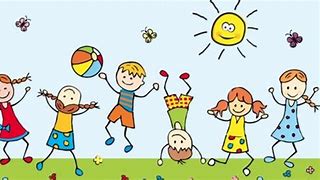 Svolvær barnehages kompetanseplanInnhold 1.0 Sammendrag...............................................................................................................................2.0 Hvem er vi...................................................................................................................................3.0 Utviklingsområder………………………………….………………………………………………………………………………3.1 Hva har vi?............................................................................................................................. 3.2 Hva trenger vi?.................................................................................................................................... 4.0 Mål for kompetansehevingen .....................................................................................................       4.1 Langsiktige mål.............................................................................................................................4.2 Kortsiktige mål...............................................................................................................................5.0 Tiltaksplan.....................................................................................................................................6.0 Hvordan oppnå suksess? .............................................................................................................7.0 Oppfølging....................................................................................................................................7.1 Hvordan evaluere ........................................................................................................................7.2 Ansvar for å følge opp .................................................................................................................Sammendrag Kompetanseplanen for Svolvær barnehage er gjeldene fra 2023 til 2026. Planen revideres årlig for å inkludere nye krav og behov som tilkommer underveis i perioden.  I planen beskrives hvordan vi har kommet fram til utviklingsområdene vi trenger kompetanseheving på. Planen viser både hva vi har av kompetanse og hvilken kompetanse vi trenger å utvikle. Planen beskriver også våre langsiktige og kortsiktige mål, tiltaksplan og hvordan vi tenker å evaluere for å lykkes med kompetansehevingen i personalgruppen. Planen er utarbeidet med utgangspunkt i føringer fra Langsiktig plan for Nordland fylkeskommune, REKOM, kommunens egen kompetanseplan og barnehagens og foreldrenes kartlegging av behov for kompetanse og utviklingsarbeid. 2.0 Hvem er viSvolvær barnehage er en kommunal eid og drevet barnehage med 27 plasser. Svolvær barnehage er spesielt tilrettelagt for barn med astma og allergi. Dette medfører blant annet at det er litt større voksentetthet pr barn enn vanlig, for medisinering, smøring og lignende.Svolvær barnehage har som mål og være en lærende organisasjon i stadig utvikling. Gjennom refleksjon og dialog utvikles praksisen, og vi tar bevisste valg på vegne av og sammen med barna. Barnehagen er en godkjent helsefremmende og trafikksikker barnehage. Barnehagens visjon: Svolvær barnehage er en omsorgsfull og trygg barnehage, der barna står i fokus.3.1 Hvilken kompetanse har vi?                                                                                                             Gjennom grundig kartlegging av personalet og brukerundersøkelsen har vi registrert at barnehagen har kompetanse innenfor mange områder.Dyktige pedagogerFagarbeidereAssistenter som går opp til fagbrevPersonale som kjenner sitt fag og arbeider godt sammenHøyt skår på foreldreundersøkelseneAnsatte med livredning vann kurs og vanlig HLR opplæring på alle ansatteDeltagelse i Robuste Lofotunger kursAlle ansatte har kort eller langt kurs i DUÅAnsatte med erfaring på spesialpedagogisk arbeidKurs og erfaring på språkstimulerende tiltak i barnehagen30 stp organisasjon og ledelse30 stp natur og friluftslivFlere ansatte har COS kursKompetanse på IKT i barnehagenErfaring med arbeide med traumatiserte barnKurs i krisehåntering og konflikthåndteringKurs i snakke med- samt kunnskap om forebyggende arbeid mot vold og overgrep3.2 Hvilken kompetanse trenger vi?                                                                                                     Gjennom intervju og kartlegging av personalet har vi kartlagt hva vi trenger kompetanse på i forhold til langsiktig plan, REKOM, kommunens kompetanseplan og foreldrenes brukerundersøkelse.Fagbrev BU arbeiderDUÅ langkursKonflikthåndtering kompetanseKompetanseheving på spesialpedagogikk, Nevroutviklingsforstyrrelser,Atferdsvansker og høyfrekvente vanskerKompetanse på forebyggende arbeid, psykisk helseBarnehagemiljø og inkluderende praksis for omsorg, lek, læring og danningHMS kurs for verneombudetRutiner for overlevering av muntlig informasjon til foreldrene4.0 Mål for kompetansehevingen   4.1 Langsiktige målAnsatte i barnehagen har DUÅ lang kursAnsatte skal være trygg på hvordan de kan håndtere konflikter i barnehagenAnsatte skal ha god og felles innsikt i hva som ligger i begrepet inkluderende praksis. Barnehagen har bred kunnskap om spesialpedagogikk og hvordan håndtere ulike spesialpedagogiske utfordringer Leder med mastergradAnsatte har en felles for klar forståelse for barnehagens verdigrunnlagAnsatte som legger vekt på å utvikle «robuste lofotunger»4.2 Kortsiktige målDUÅ kort kurs for alle ansatteAnsatte skal kunne håndtere konflikter i barnehagen på en god måte som er til alle barnas besteAnsatte skal ha kunnskaper om hvordan man kan legge til rette for inkluderende praksis i de ulike situasjonene i barnehagen. Kunne observere og sette inn tiltak hvis barn faller ut av det sosiale fellesskapet eller har vansker med å ta til seg læring.Ansatte skal få innsikt i arbeid med barn med høyfrekvente vansker med fokus på nevroutviklingsforstyrrelser.Leder deltar på lederutvikling i regi av RKKAnsatte skaper felles forståelse for barnehagens verdigrunnlag i delemner: Barn og barndom, demokrati, mangfold og gjensidig respekt, likestilling og likeverd, bærekraftig utvikling, livsmestring og helse.Ansatte deltar på kurs årlig med «robuste lofotunger» 5.0 Tiltaksplan6.0 Hvordan oppnå suksessPersonalet deltar i arbeidet med å kartlegge hvilke utviklingsområder vi trenger større kompetanse på. Foreldre kan påvirke kompetanseutviklingen gjennom brukerundersøkelser.Samarbeid med andre instanser som RKK, Nord Universitet, andre barnehager osv. Eiere legger til rette for at personalet kan ta videreutdanning hvis de ønsker det. Styrer følger opp innholdet i kompetanseplanen.7.0 oppfølging                                                                                                                                                       7.1 Hvordan evaluere                                                                                                                                    Kompetanseplanen for Svolvær barnehage er gjeldene fra 2023 til 2026. Planen revideres årlig for å inkludere nye krav og behov som tilkommer underveis i perioden. Hele barnehagens personale deltar i evalueringen av planen. 7.2 Ansvar for å følge opp                                                                                                                             Styrer har ansvar for å følge opp kompetanseplanen og påse at personalet tas med i evaluering på slutten av perioden.HvaHvemNårHvorDUÅHele persoanletJanuar  23. kort kurs 8 timer fra familieenheten.KonflikthåndteringHele personaletHøst 23Samlet søknad fra kommunen sendt inn. Barnehagemiljø og inkluderende praksis for omsorg, lek, læring og danning. Hele personaletHøst 23-2026Trygt og godt barnehagemiljø kompetansepakke udirKompetanseløftetInnhente og dele kunnskapHele personalet2023-2025Bruke statped og andre infotrmasjonssider for å innhente mer informasjon om det vi har behov for i bhg. Støtte fra RKK og NORD univ.Kommiunen utarbeider plan, system og struktur. Nervroutviklingsforstyrrelser atferdsvansker og høyfrekvente vanskerHele personaletVår 23Personalmøter vår 23Ledelsestyrer2023-2026RKK med støtte fra NORD univ.Barnehagens verdigrunnlag og rammeplanenHele personaletVår 2023Personalmøter.Robuste LofotungerpedagogerVår 2023LofotenHMS grunnkursVerneombudHøst 2023Sør Troms HMS